									ชื่อภาควิชา/หน่วยงาน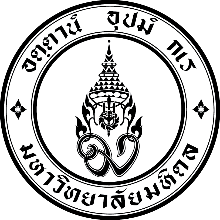 คณะเภสัชศาสตร์ มหาวิทยาลัยมหิดลโทร. หมายเลขโทรศัพท์ของภาควิชา/หน่วยงานที่ เลขที่หนังสือออกของภาควิชา/หน่วยงานวันที่ 	เรื่อง	ขอยกเลิกเข้าร่วมโครงการสานสัมพันธ์บุคลากรสายสนับสนุน เรียน	คณบดี (ผ่านรองคณบดีฝ่ายบริหาร)		ตามที่ ข้าพเจ้า คำนำหน้า ชื่อ นามสกุล ผู้ขอชี้แจงฯ ตำแหน่ง ชื่อตำแหน่ง สังกัด ชื่อภาควิชา/งาน/หน่วย คณะเภสัชศาสตร์ มหาวิทยาลัยมหิดล ได้แจ้งความประสงค์เข้าร่วมโครงการสานสัมพันธ์บุคลากรสายสนับสนุน ในวันที่ 12 กรกฎาคม 2566 ไปแล้วนั้น เนื่องจาก ...โปรดระบุเหตุผล... จึงขอยกเลิกการเข้าร่วมโครงการสานสัมพันธ์บุคลากรสายสนับสนุน รายละเอียดตามเอกสารที่แนบมานี้		ทั้งนี้ ข้าพเจ้า ได้รับทราบ และ ยินยอมชำระค่าใช้จ่ายในส่วนที่คณะฯ ได้ดำเนินการไว้ล่วงหน้าแล้ว นับตั้งแต่วันที่ได้รับแจ้งฯ				จึงเรียนมาเพื่อโปรดพิจารณา และดำเนินการต่อไปด้วย จะเป็นพระคุณยิ่ง							(คำนำหน้า ชื่อ นามสกุล ผู้ขอชี้แจงฯ)เรียน คณบดี ชื่อภาควิชา/งาน/หน่วย พิจารณาแล้ว เห็นสมควรอนุญาตให้ยกเลิกได้ตามที่แจ้ง(คำนำหน้า ชื่อ นามสกุล)ชื่อตำแหน่งของผู้บังคับบัญชาชั้นต้นวันที่............................................เรียน คณบดี สมควรอนุญาตให้ยกเลิกได้ 
 ไม่สมควรอนุญาตให้ยกเลิกได้ เนื่องจาก...............................................................................................................................................................................................................................................................................................................................................................(รองศาสตราจารย์ ดร. ภก.มนตรี จาตุรันต์ภิญโญ)รองคณบดีฝ่ายบริหารวันที่........................เรียน คณบดี สมควรอนุญาตให้ยกเลิกได้ 
 ไม่สมควรอนุญาตให้ยกเลิกได้ เนื่องจาก...............................................................................................................................................................................................................................................................................................................................................................(รองศาสตราจารย์ ดร. ภก.มนตรี จาตุรันต์ภิญโญ)รองคณบดีฝ่ายบริหารวันที่........................ อนุญาต ไม่อนุญาต เนื่องจาก..................................................................................................................................... .............................................................................................................................................................................................คณบดี/รักษาการแทนวันที่............................................ อนุญาต ไม่อนุญาต เนื่องจาก..................................................................................................................................... .............................................................................................................................................................................................คณบดี/รักษาการแทนวันที่............................................ต้นเรื่อง หน่วยทรัพยากรบุคคล                            สำเนาแจ้ง   1. ผู้ขอชี้แจงฯ2. ภาควิชา/งาน/หน่วย